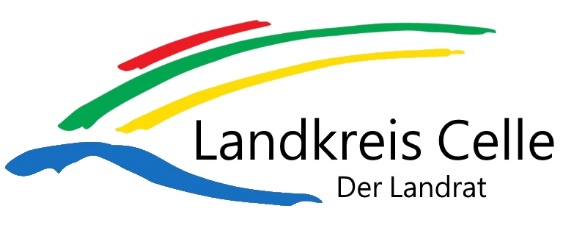 Wir möchten unsere Briefe verständlicher machen. Darum gibt es zu jedem Bescheid übers Wohngeld auch einen Text in Einfacher Sprache. Achtung: Dieser Text ist nur eine Erklärung zum Bescheid. Der Text in Einfacher Sprache ist nicht rechtsgültig.Haben Sie Fragen zum Bescheid? Wollen Sie Ihre Angaben ändern? Dann melden Sie sich bei mir. Meine Adresse und Telefon-Nummer stehen oben rechts auf dem Bescheid. Die Öffnungszeiten vom Landkreis Celle finden Sie unter auf der 1. Seite vom Bescheid.Bitte geben Sie bei Nachfragen immer die Nummer unter „Mein Zeichen“ an.Erklärung zum Bescheid
über die Erstattung der zu Unrecht erbrachten Wohngeldleistung aufgrund der
Unwirksamkeit gemäß Paragraph 28 Wohngeldgesetz (WoGG)Sie haben seit dem [Datum] zu viel Wohngeld bekommen. Das habe ich Ihnen am [Datum] geschrieben. Sie müssen das zu viel gezahlte Wohngeld zurückzahlen.Bitte überweisen Sie bis zum [Datum] [Betrag] Euro auf das Konto von der IZN-Wohngeld. Diese Angaben sind für die Überweisung wichtig:IBAN: DE32 2505 0000 0106 0355 53
Verwendungszweck: 351000-(einmalige Aufrechnung)Ich ziehe [Betrag] Euro von dem Wohngeld ab, das Sie noch bekommen. ggf. Das noch übriggebliebene Wohngeld zahlen wir an Sie aus.(Aufrechnung über mehrere Monate)Ich ziehe [Betrag] Euro von dem Wohngeld ab, das Sie noch bekommen. Sie bekommen also bis [Datum] kein Wohngeld mehr. ggf. Das im [Datum] noch übriggebliebene Wohngeld zahlen wir an Sie aus.Wenn Sie weniger oder gar kein Wohngeld mehr bekommen, dann müssen Sie das restliche falsch gezahlte Wohngeld auf einmal zurückzahlen. Sie bekommen dann einen neuen Bescheid.HinweisWollen Sie gegen den Bescheid klagen? Dann haben Sie einen Monat Zeit.